Canadian Freight Index Highlights:Month-over-month: Volumes increased 13 percent compared to January 2021.Year-over-year: Volumes were unchanged compared to February 2020.
Load and Equipment Trend:Cross-Border: Cross-border load postings accounted for 70 percent of the data submitted by Loadlink’s Canadian-based customers.Inbound cross-border loads (from the United States to Canada) increased 14 percent and outbound loads (from Canada to the U.S.) decreased eight percent year-over-year. Inbound cross-border equipment increased four percent and outbound equipment increased five percent year-over-year.Cross-Border Loads into Canada by Region of Destination (with M-O-M volume change):
Cross-Border Equipment into Canada by Region of Destination (with M-O-M volume change):
Intra-Canada: Postings accounted for 27 percent of the data submitted by Loadlink’s Canadian-based customers.Loads within Canada (with M-O-M volume change):
Equipment Breakdown: The top equipment postings were Dry Vans 54 percent, Reefers 26 percent, Flatbed 14 percent, and Other 6 percent.Loadlink Canadian Spot Market Freight Index 2015 - 2021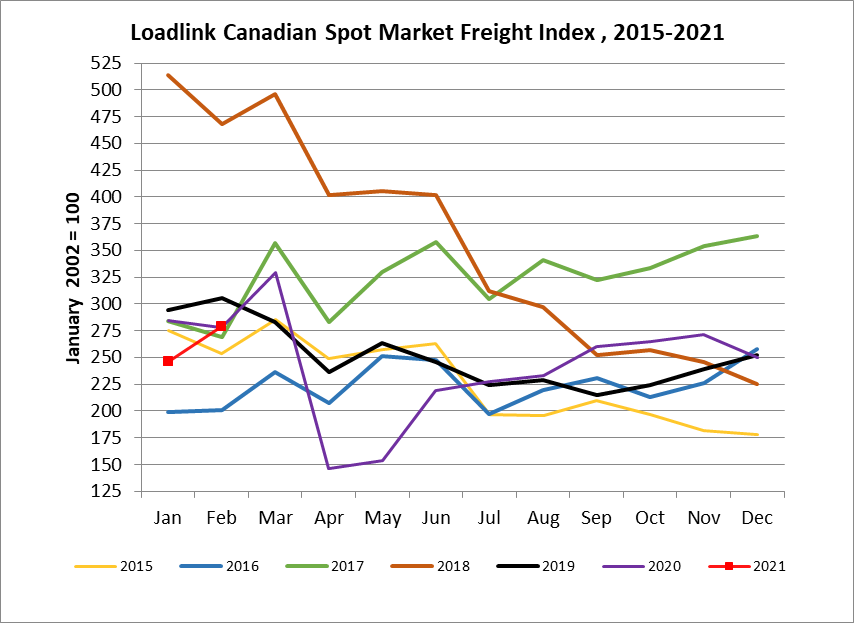 Loadlink Canadian Spot Market Truck Index 2015 - 2021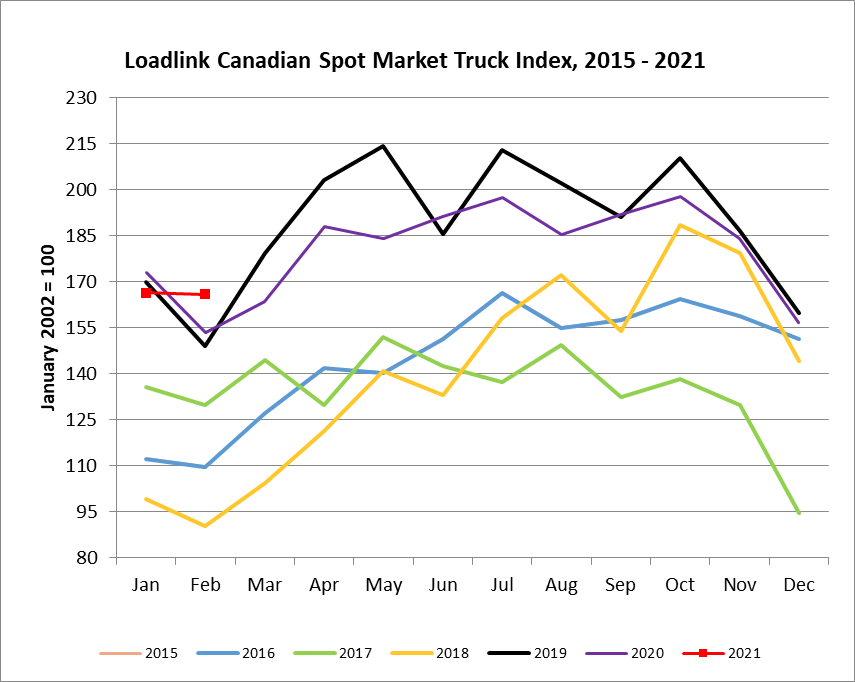 Ontario: 57 percent-    5%Western: 22 percent+ 27%Quebec: 19 percent-    1%Atlantic:   2 percent- 13%Ontario: 50 percent+   7%Western: 29 percent-    5%Quebec: 17 percent+   5%Atlantic:   4 percent+   8%By Region of OriginBy Region of DestinationOntario: 29 percent+ 19%Ontario: 34 percent+ 33%Western: 49 percent+ 15%Western: 43 percent+   8%Quebec: 18 percent+ 41%Quebec: 19 percent+ 24%Atlantic:   4 percent+  2%Atlantic:   4 percent+ 29%2015201620172018201920202020Percent Change Y-O-YPercent Change M-O-MJan275199284514294284246-13%-2%Feb2532012694683052782790%13%Mar285236357496283330Apr249207283402236146May258252330406263154Jun263247358401246219Jul197197304312225228Aug196220341297229233Sep210231322252215260Oct197213333257225265Nov182226354246239271Dec1782583642252522502015201620172018201920202021Percent Change Y-O-YPercent Change M-O-MJan11214413699170173166-4%6%Feb110157130901491531668%0%Mar127164145104179163Apr142164130121203188May140163152141214184Jun151170142133186191Jul166162137158213197Aug155179149172202186Sep158163132154191192Oct164161138189210198Nov159163130179186184Dec15113395144160165